Квест в рамках месячника антинарко "Не будем зависеть от зависимости"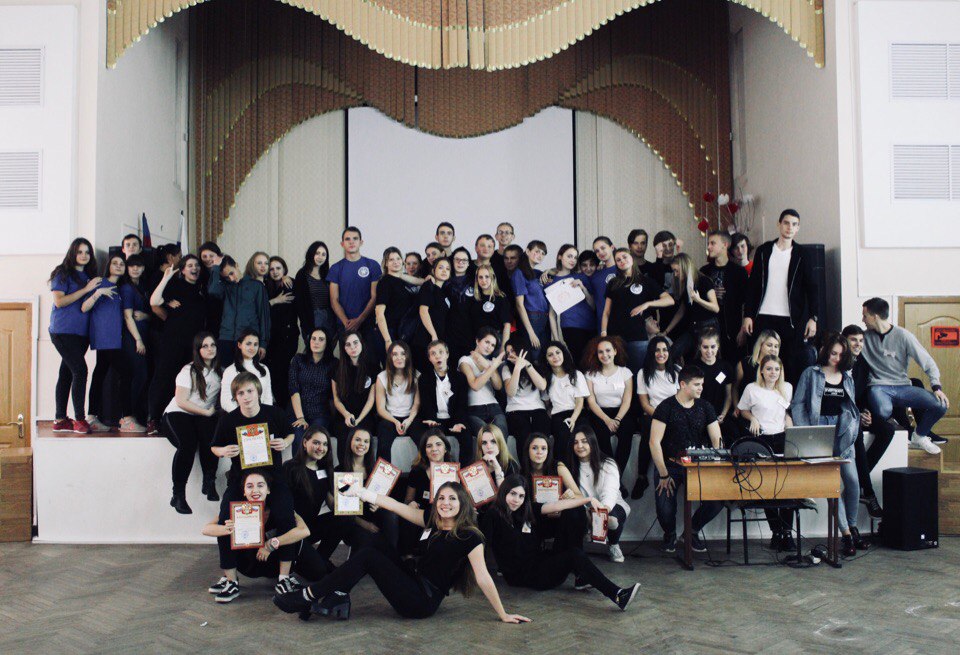 17 ноября на территории Бабушкина в рамках месячника антинарко, студсовет провел квест "Не будем зависеть от зависимости". Его целью стало не только провести профилактику наркотической зависимости, но и объединить студентов со всех территорий. 
Перед началом квеста при регистрации была проведена жеребьёвка. Все участники оказались в разных сборных командах. У них изначально было фруктовое название, ребятам оставалось придумать прилагательное к нему и эмблему. На перекличке каждая команда предоставила готовую визитку и поучаствовала в массовом флешмобе. 
После того, как кураторам были выданы маршрутные листы, ребята разошлись по разным станциям для выполнения заданий. Задания на станциях были разные, как физические, так и умственные. Оценивалась работа как каждого участника, так и всей команды в целом. 
При подведении итогов победила та команда, которая набрала больше всех баллов.

Наши победители:
 «Харбасный ананасик» 
135 балловКуратор: Бобятинская Марина
•Табаков Вадим 
•Быстрова Алена 
•Шеповалов Антон 
•Елтышов Даниил 
•Божко Анастасия
•Лысов Вова 
•Тыпянова Дарья 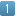 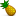 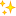 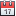  «В яблочко!» 
130 баллов Куратор: Дятлова Дарья
•Губин Даниил
•Епифанов Сергей 
•Демченко Алина
•Стародуб Стас
•Свиридов Артём 
•Козлова Ольга
•Власенко Даниил 

 «Карапузные арбузики» 
124 балла Куратор: Брант Даниил
•Гудумак Ангелина 
•Хижняя Алёна
•Ильша Дана
•Хамутов Артем
•Чабанец Ксюша 
•Волошина Евгения
•Пешехонова Александра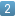 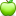 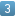 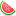 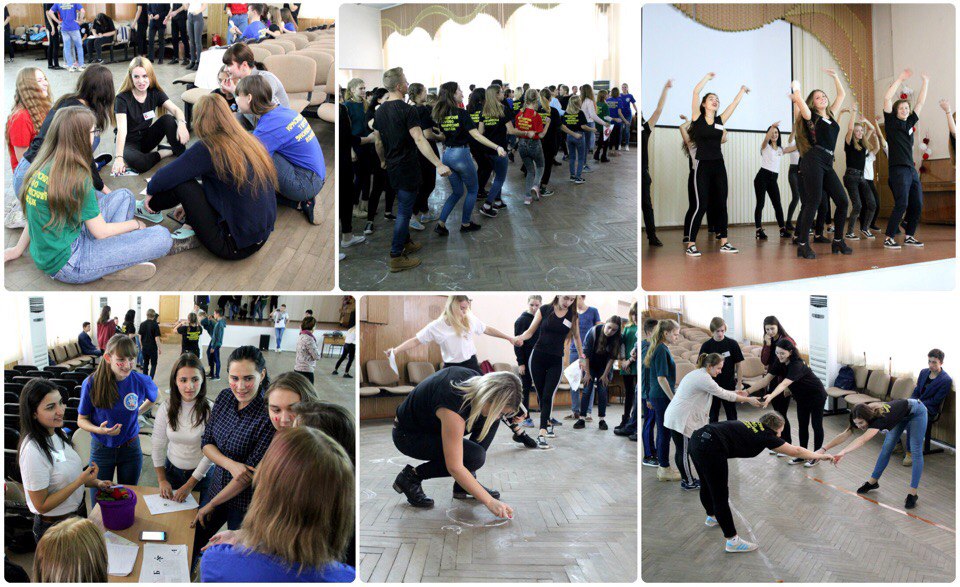 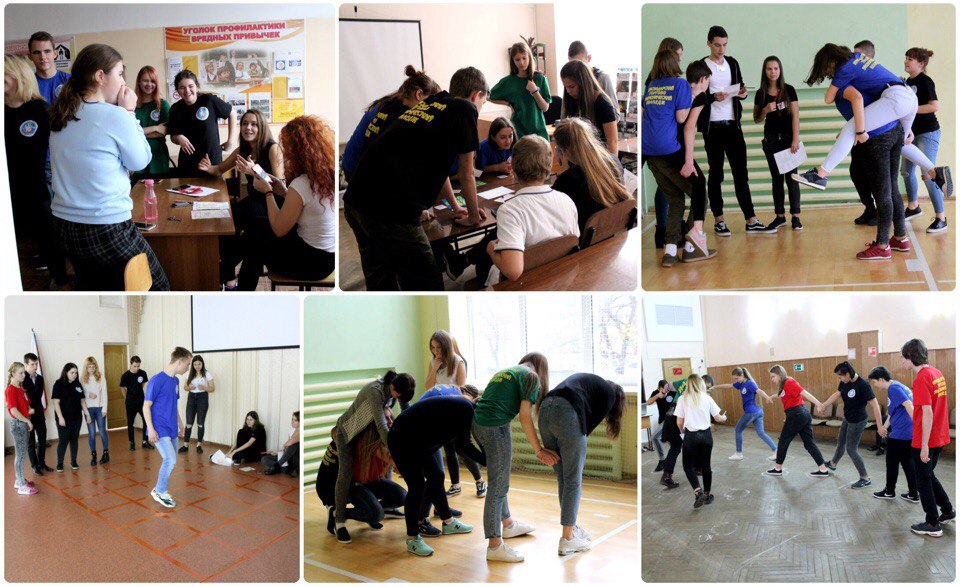 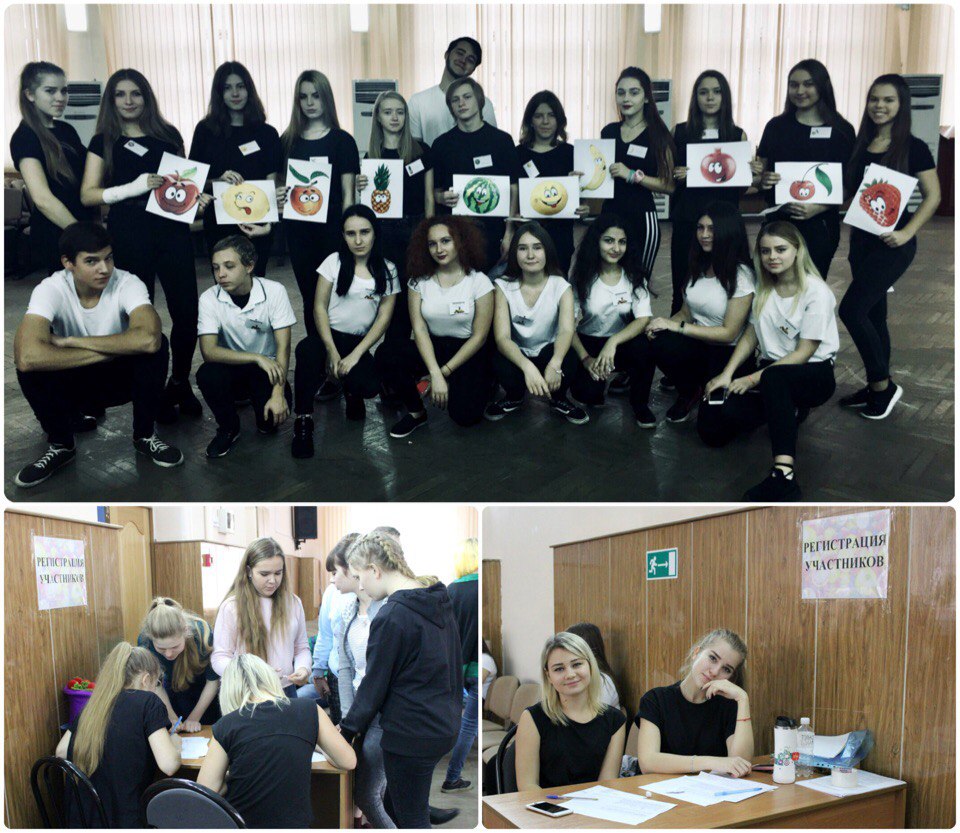 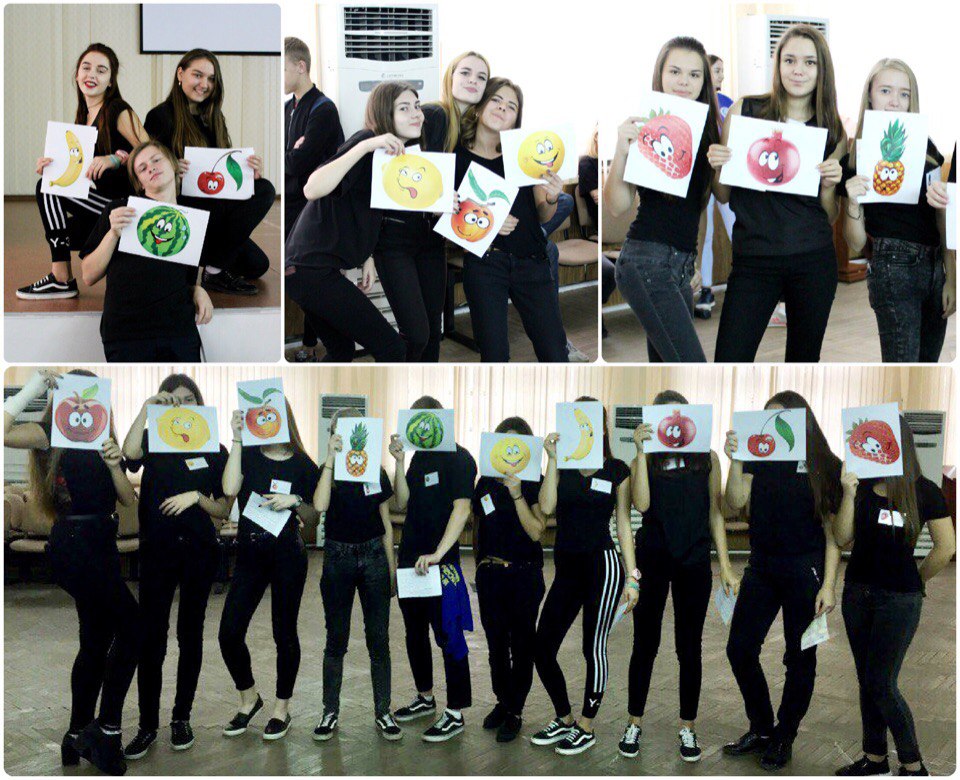 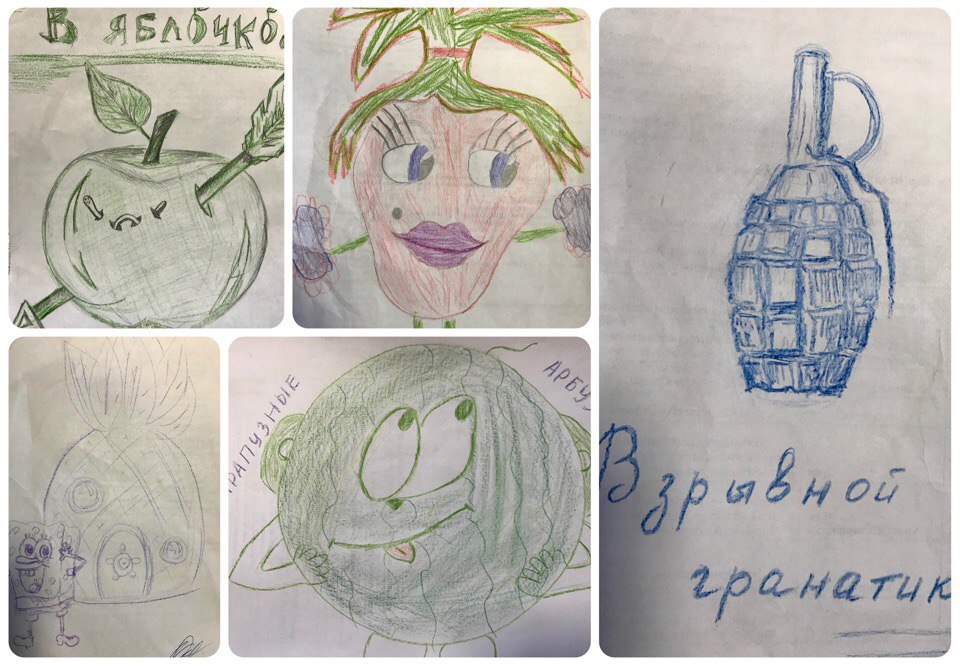 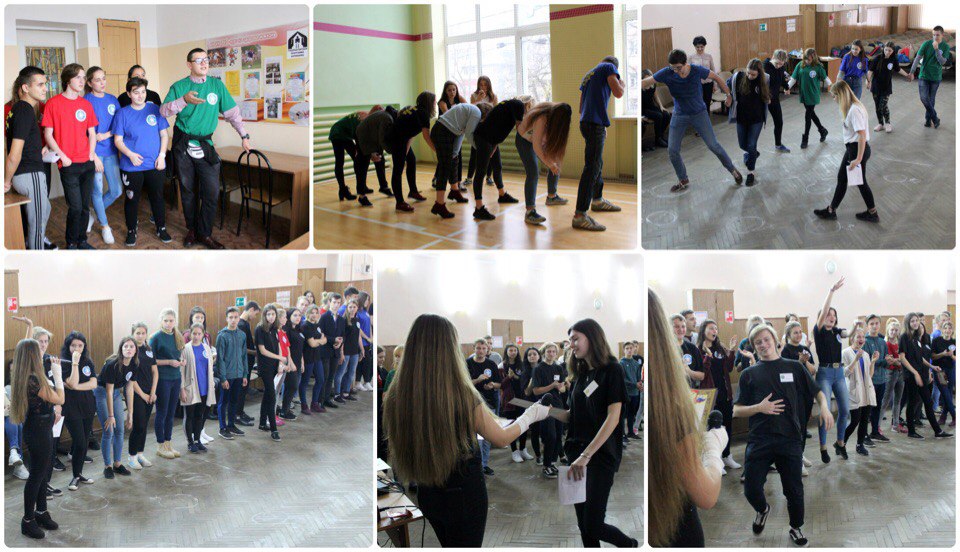 